 台灣會(桃園)活動中心 105年5月份旅遊外拍活動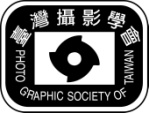 活動項目：飛羽攝影、蘭陽夕照時間:  105年5月28日(星期六)費用: 1500元 (含車資、保險、早、午、晚餐、礦泉水)拍攝主題:  坪林白鷺鷥、大溪漁港燕鷗、蘭陽博物館夕彩	           (以上行程依天候由指導老師機動調整)指導老師: 黃茂寅     領隊：    旅遊主任 李後民0937-115861集合地點: 早上5:00中壢家樂福(中原店)          早上5:30桃園家樂福(經國店)報名專線: 羅士鎧0933-850244  mail：sky@m2.typs.tyc.edu.tw旅遊組：  李後民 0937-115861 田慧文0933-080148 謝明潔0933-950400報名資料：姓名、電話、身分證字號、出生年月日(保險用)匯款銀行: 銀行代號:053-0950帳號:133200026871戶名:謝明潔          (匯款後請告知付款帳號後5碼以利核對 )準備器材: 各式鏡頭、腳架、快門線、減光鏡、防曬用品理事長: 徐添福         主委: 黃金霜         副主委: 游淑蓮 黃茂寅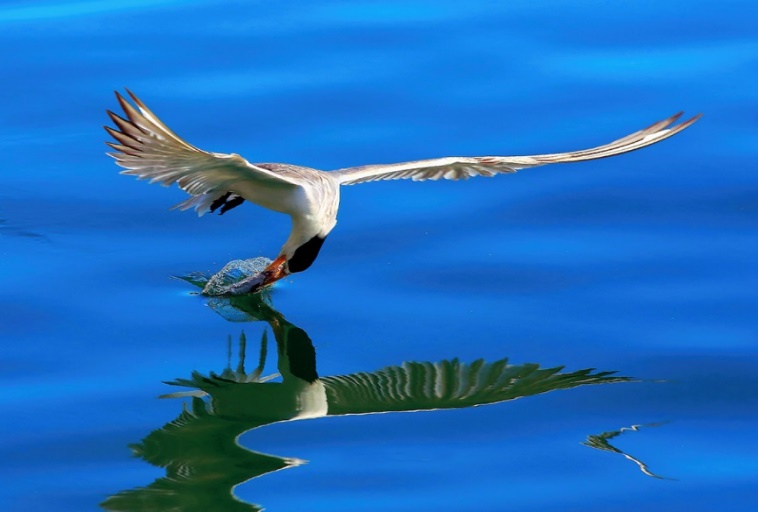 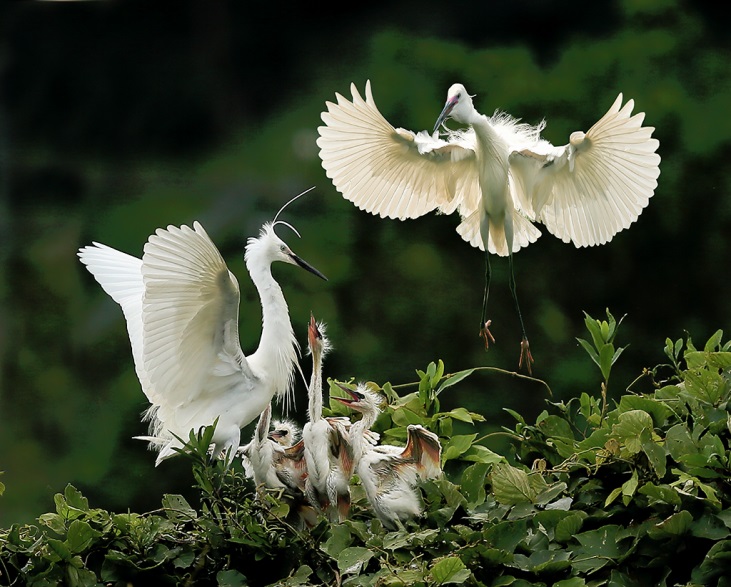 